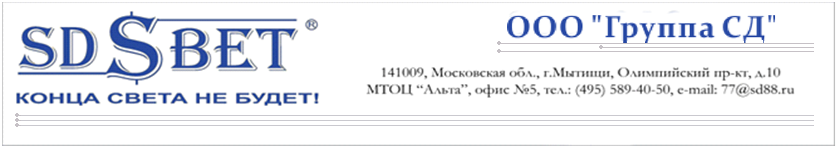 Технический паспортСветильник светодиодный, потолочный.Модель: SDSBET-LED-F4S-2222-18WТип крепления: Встраиваемый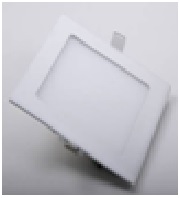 Размеры (Длина х Ширина х Толщина): 220мм х220мм х 18 ммОбласть применения: Благодаря особым конструктивно-техническим  особенностям:-мощный световой поток;-низкое энергопотребление;-пульсации тока около 5%;может использоваться в качестве источника света в очень широком диапазоне для: -офисных помещений;-торговых залов;-коридоры;Технические характеристикиВес (нетто): 0,9 кгПравила транспортировки и храненияИзделие транспортируется и хранится при температуре: -20 °C / +60°C, в штатной упаковке при условии защиты от механических повреждений и непосредственного воздействия атмосферных осадков.Требования безопасности- Монтировать / демонтировать изделие необходимо со снятым напряжением.-Перед установкой, убедитесь в соответствии питающего напряжения.- Запрещается эксплуатация без защитного заземления.- Подключать контакт «Заземление» драйвера только к «Заземлению» сети (как правило желто-зеленый провод).-Подключать изделие к поврежденной электропроводке запрещено.-Качество электроэнергии должно соответствовать ГОСТ 13109-97Условия эксплуатацииСтепень защиты светильников: IP43.Климатическое исполнение:  УХЛ4( Для эксплуатации в помещениях с искусственно гулируемым климатом ГОСТ 15150-69)Диапазон рабочих температур: -10 °C / +40°C.Гарантийные обязательстваГарантийный срок и условия гарантийного обслуживания указаны в Гарантийном талоне, который прилагается к изделию.Комплект поставки:Светодиодный светильник с внешним драйвером  – 1 шт.Технический паспорт – 1 шт.Гарантийный талон – 1 шт.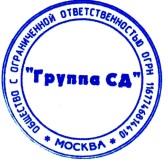 Индивидуальная или групповая транспортная упаковка – 1 шт.МодельПотребляемая мощностьРабочее напряжениеК-т пульс. (I)cos φСветовой поток после рассеивателяЦвет CRISDSBET-LED-F4S-2222-18W18W90-265V~5%>0,951260Lm500078